							Nowogród Bobrzański, 8 lutego 2023r.GKIII.6220.18.2021.MJS/AŁOBWIESZCZENIEBurmistrz Nowogrodu Bobrzańskiego, działając na podstawie art.30, art. 33 ust.1, w związku z art. 79 ust. 1 ustawy z dnia 3 października 2008r. o udostępnianiu informacji o środowisku i jego ochronie, udziale społeczeństwa w ochronie środowiska oraz o ocenach oddziaływania na środowisko (t.j. Dz. U. z 2022 r. poz. 1029)podaje do publicznej wiadomościinformację o przystąpieniu do przeprowadzenia oceny oddziaływania przedsięwzięcia na środowisko i przeprowadzeniu procedury udziału społeczeństwa w ramach postępowania w sprawie wydania decyzji o środowiskowych uwarunkowaniach dla przedsięwzięcia polegającego na: „Rozbudowie wytwórni mieszanek mineralno-asfaltowych Eurovia Polska S.A. w Nowogrodzie Bobrzańskim przy ul. Białowickiej 3, o zbiornik magazynowy na asfalt o pojemności 100 m3 oraz zbiornik na emulsję o pojemności 45 m3”.Niniejsze postępowanie zostało wszczęte na wniosek Euovia Polska S.A. z siedzibą w Bielanach Wrocławskich, przy ul. Irysowej 1, 55-040 Kobierzyce. W ramach prowadzonego postępowania został sporządzony raport o oddziaływaniu przedsięwzięcia na środowisko oraz uzupełnienie nr 1 do raportu, przedłożone organowi w dniu 25 listopada 2022 r. (data wpływu do tut. Urzędu 28.11.2022 r), który został przekazany do uzgodnienia Regionalnemu Dyrektorowi Ochrony Środowiska w Gorzowie Wielkopolskim. W ramach uzgodnienia Regionalny Dyrektor Ochrony Środowiska w Gorzowie Wielkopolskim wydał postanowienie (znak: WZŚ.4221.156.2022.AJ) z dnia  19.12.2022 r. w sprawie uzgodnienia warunków realizacji przedsięwzięcia. Jednocześnie zawiadamiam wszystkich zainteresowanych o możliwości zapoznania się z dokumentacją sprawy, w tym z raportem o oddziaływaniu przedsięwzięcia na środowisko, uzgodnieniem Regionalnego Dyrektora Ochrony Środowiska w Gorzowie Wielkopolskim oraz opinią Państwowego Powiatowego Inspektora Sanitarnego w Zielonej Górze oraz opinią Dyrektora Państwowego Gospodarstwa Wodnego Wody Polskie Zarząd Zlewni w Lwówku Śląskim (miejsce udostępnienie: Urząd Miejski w Nowogrodzie Bobrzańskim, ul. Juliusza Słowackiego 11, 66-010 Nowogród Bobrzański, pokój nr 203, I piętro, w godzinach pracy urzędu, po wcześniejszym umówieniu się telefonicznie pod nr tel: 517 886 285) oraz możliwością składania uwag i wniosków w formie: pisemnej (adres: Urząd Miejski w Nowogrodzie Bobrzańskim, ul. J. Słowackiego 11, 66-010 Nowogród Bobrzański), elektronicznej (a.lacka@nowogrodbobrz.pl) i ustnej (w Urzędzie Miejskim w Nowogrodzie Bobrzańskim), w terminie do 10 marca  2023 r. Złożone uwagi i wnioski zostaną rozpatrzone przez Burmistrza Nowogrodu Bobrzańskiego przed wydaniem decyzji o środowiskowych uwarunkowaniach. Organem właściwym do wydania decyzji o środowiskowych uwarunkowaniach jest Burmistrz Nowogrodu Bobrzańskiego.Ponadto zawiadamia się, iż zgodnie z art. 35 przywołanej wyżej ustawy- uwagi lub wnioski złożone po upływie wyznaczonego terminu, tj. po dniu 10 marca 2023 r., pozostaną bez rozpatrzenia.
                                                                                                                        Z up. Burmistrza                                                                                                             mgr inż. Mirosław Walencik                                                                                                               Zastępca Burmistrza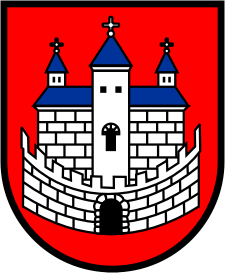 Burmistrz Nowogrodu BobrzańskiegoBurmistrz Nowogrodu BobrzańskiegoBurmistrz Nowogrodu Bobrzańskiegoul. J. Słowackiego 11      66-010 Nowogród Bobrzański NIP: 9291004928
e-mail: now.bobrz.um@post.pl
web: www.nowogrodbobrz.plDni i godziny urzędowania: Poniedziałek  8.00-16.00wtorek - piątek.7.00 – 15.00Nr telefonów i faksów:   Centrala   68 329-09-62Fax             68 329-09-62Nr telefonów i faksów:   Centrala   68 329-09-62Fax             68 329-09-62